事業報告　書式予防局メディカルサポート部 『第19回身体障害者野球大会　DREAM CUP』予防局メディカルサポート部 『第19回身体障害者野球大会　DREAM CUP』予防局メディカルサポート部 『第19回身体障害者野球大会　DREAM CUP』予防局メディカルサポート部 『第19回身体障害者野球大会　DREAM CUP』活動名称第19回身体障害者野球大会　DREAM CUPメディカルサポート活動開催日　　R4年　7月　30日（土）　　R4年　7月　31日（日）開催場所裾野市運動公園　野球場時間　　7:45　～　16:00参加者各日程：一般参加　107名　、　静岡県理学療法士会員　5名各日程：一般参加　107名　、　静岡県理学療法士会員　5名各日程：一般参加　107名　、　静岡県理学療法士会員　5名【活動内容】2年ぶりの開催となり、前回より大会規模を縮小して行われた。近日の感染状況を考慮し、基本的な感染症対策をしっかり行いながらメディカルサポートを実施した。参加した選手らに大きな怪我はなく、試合後のクーリングダウン目的で利用される方が多かった。また、天候は比較的涼しい環境で熱中症の発生はなかった。大会中、選手らは試合時間以外、球場で滞在する時間を制限されていたため、十分なサポートをすることが難しい状況であった。今後のメディカルサポートをどう運営するか模索していく必要があると思われた。【活動内容】2年ぶりの開催となり、前回より大会規模を縮小して行われた。近日の感染状況を考慮し、基本的な感染症対策をしっかり行いながらメディカルサポートを実施した。参加した選手らに大きな怪我はなく、試合後のクーリングダウン目的で利用される方が多かった。また、天候は比較的涼しい環境で熱中症の発生はなかった。大会中、選手らは試合時間以外、球場で滞在する時間を制限されていたため、十分なサポートをすることが難しい状況であった。今後のメディカルサポートをどう運営するか模索していく必要があると思われた。【活動内容】2年ぶりの開催となり、前回より大会規模を縮小して行われた。近日の感染状況を考慮し、基本的な感染症対策をしっかり行いながらメディカルサポートを実施した。参加した選手らに大きな怪我はなく、試合後のクーリングダウン目的で利用される方が多かった。また、天候は比較的涼しい環境で熱中症の発生はなかった。大会中、選手らは試合時間以外、球場で滞在する時間を制限されていたため、十分なサポートをすることが難しい状況であった。今後のメディカルサポートをどう運営するか模索していく必要があると思われた。【活動内容】2年ぶりの開催となり、前回より大会規模を縮小して行われた。近日の感染状況を考慮し、基本的な感染症対策をしっかり行いながらメディカルサポートを実施した。参加した選手らに大きな怪我はなく、試合後のクーリングダウン目的で利用される方が多かった。また、天候は比較的涼しい環境で熱中症の発生はなかった。大会中、選手らは試合時間以外、球場で滞在する時間を制限されていたため、十分なサポートをすることが難しい状況であった。今後のメディカルサポートをどう運営するか模索していく必要があると思われた。【活動風景】【会場・メディカルブースの様子】【活動風景】【会場・メディカルブースの様子】【活動風景】【会場・メディカルブースの様子】【活動風景】【会場・メディカルブースの様子】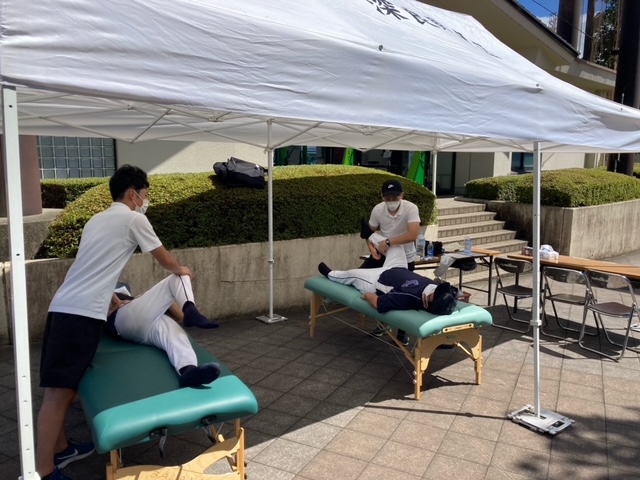 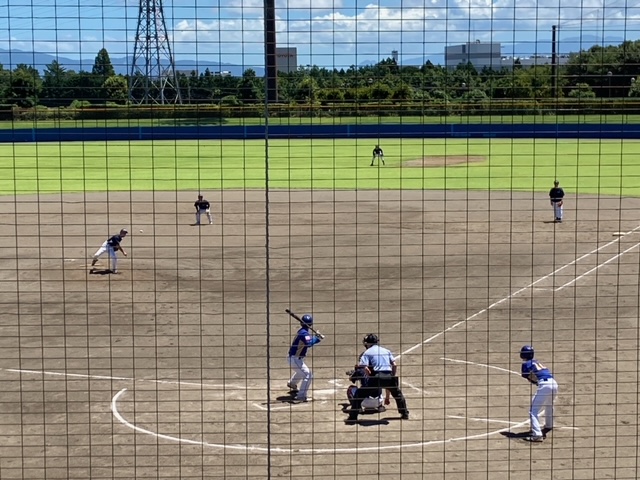 